Publicado en  el 17/03/2016 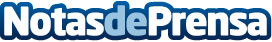 Extremadura cierra la Feria Internacional de Ornitología superando los 12.500 visitantesLa undécima edición de la Feria Internacional de Turismo Ornitológico, FIO, ha batido récord en visitantes, expositores e imágenes presentadas en el Concurso de FotografíaDatos de contacto:Nota de prensa publicada en: https://www.notasdeprensa.es/extremadura-cierra-la-feria-internacional-de Categorias: Extremadura http://www.notasdeprensa.es